Частное  образовательное учреждение дополнительного       профессионального образования«УЧЕБНЫЙ ЦЕНТРИсх. № 15-уц  от 15.09.2017                                           Данное письмо является основанием для оплаты, ст. 437 ГК РФУчебно-методический центр № 635 (УМЦ № 635)Уважаемые коллеги, приглашаем Вас на спецкурс (40 час) 17,19, 26,27 октября и 1 ноября  2017 г   ул. Депутатская, 46, 2-й подъезд , 5 этаж ,  оф. 2051Стоимость  9200 руб., для постоянных клиентов 9000 руб. НДС нет.  Стоимость посещения одного дня занятия  3500 руб . НДС нет.   Слушателям семинара выдается договор на консультационные услуги, акт, методический материал  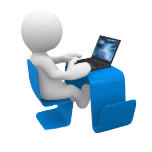 Порядок участия в форме вебинара уточняйте  у менеджеров!.Реквизиты для оплаты:  ЧОУ ДПО  «УЦ «Актив С» ИНН 5407263130 КПП 540601001 Р/сч 40703810500400001947. Филиал № 5440  ВТБ 24 (ПАО) г. Новосибирск БИК 045004751 к/сч 30101810450040000751   Назначение платежа: Оплата  за  консультационные услуги согласно письма  № 15-уц от 15.09.17. НДС  нет.   ДОПОЛНИТЕЛЬНЫЕ ВОПРОСЫ И ОБЯЗАТЕЛЬНАЯ РЕГИСТРАЦИЯ ПО ТЕЛЕФОНАМ:(383) 24-93-468, 20-20-693                                                                                                                                            Е-mail: manager@aktiv-c.ru,    сайт: WWW.AKTIV-C.RUДатаТема17.10.201714.00-18.00НДС: последние изменения в законодательстве, методология и практика исчисленияПоследние обновления законодательной базы по НДС. Изменения в порядке оформления и ведения с/ф, книг покупок и продаж.Исчисление и уплата НДС в 2017 году в разъяснениях Минфина и ФНСНалоговые вычеты: условия, период, документы, применение в отдельных хозяйственных ситуациях. Восстановление НДС: новые обязанности, новые особенности. Отдельные вопросы формирования налоговой базы по НДСЛектор: Самарина И.М.19.10.201714.00-18.00Налог на прибыль: новое в методологии и практике исчисления в 2017 годуИзменения в налогообложении прибыли в 2017 году: новое в законодательствеСложные вопросы признания доходов, расходов в налоговом учете (в т.ч. по договорам займа, продажи объектов недвижимости и др. )Резервы в налоговом учете, признание в налоговом учете безнадежных долговВопросы учета и переноса  убытков на будущие периоды, исправление ошибок прошлых лет Лектор: Самарина И.М.26.10.201714.00-18.00Бухгалтер: вопросы применения трудового права и кадрового  делопроизводства в работеНарушения требований законодательства при приеме на работу. Нарушения, связанные с оформлением трудовых договоров.Нарушения по оплате труда.Нарушения, связанные с предоставлением отпуска.Лектор: Боярина М.В.27.10.201714.00-18.00Бухгалтер: вопросы применения трудового права и кадрового  делопроизводства в работе (продолжение)Материальная ответственность сторон трудового договора.Особенности заключения гражданско-правовых договоров.ПРАКТИКУМ прохождения проверки ГИТ по проверочным листам.Лектор: Боярина М.В.01.11.201714.00-16.1516.30-18.00НДФЛ-2017: новое в исчислении, проблемные вопросыНовое в порядке исчисления и уплаты НДФЛ в 2017 годуНалоговый статус физлицаНалоговая база . Доходы, не облагаемые НДФЛНалоговые вычеты (стандартные, имущественные, социальные, инвестиционные)Отчетность по НДФЛЛектор: Самарина И.М.Социальные пособия в 2017 годуИзменения в порядке расчета пособий.Сложные ситуации , возникающие при расчете пособий по временной нетрудоспособности  и в связи с материнством.Лектор: Благодетелева Н.П.